SVOZ OBJEMNÉHO ODPADU 
podzim 2020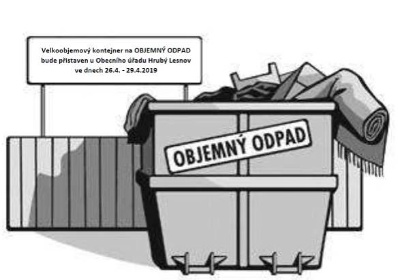 Hlohovice		16. 10. – 18. 10. Hlohovičky		23. 10. – 25. 10. Mostiště		30. 10. – 1. 11. Svinná			6. 11. – 8. 11. 
Přistavení kontejneru může být o den nebo dva dříve než je uvedeno. Je nutné si umístění kontejneru ohlídat.  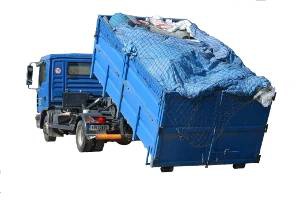 
Zároveň upozorňujeme, že kontejner by měl v dané části obce sloužit pro všechny, 
tj. aby někdo nenaplnil kontejner sám.
Do kontejneru neukládejte odpad, který lze třídit.